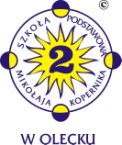 Ogłoszenieo naborze na wolne stanowisko urzędniczestarszego referenta do spraw obsługi finansowo-księgowejMiędzyzakładowej Pracowniczej Kasy Zapomogowo - Pożyczkowej  przy Szkole Podstawowej Nr 2 im. Mikołaja Kopernika w OleckuDyrektor Szkoły Podstawowej Nr 2 im. Mikołaja Kopernika w Oleckuogłasza nabór na wolne stanowisko urzędnicze starszego referenta do spraw obsługi finansowo - księgowej MPKZ-P w Szkole Podstawowej Nr 2 im. Mikołaja Kopernika w Olecku 
w wymiarze (0,25 etatu)1. Wymagania niezbędne: Kandydat:posiada obywatelstwo polskie;posiada pełną zdolność do czynności prawnych oraz korzysta z pełni praw publicznych;nie był prawomocnie skazany wyrokiem sądu za umyślne przestępstwa ścigane z oskarżenia publicznego lub umyślne przestępstwo skarbowe,cieszy się nieposzlakowaną opinią;spełnia jeden z poniższych warunków:-	ukończył ekonomiczne jednolite studia magisterskie, ekonomiczne wyższe studia podyplomowe, wyższe zawodowe i posiada co najmniej 3 letnią praktykę w księgowości;- ukończył średnią, policealną lub pomaturalną szkołę ekonomiczną i posiada co najmniej 
6 letnią praktykę w księgowości;-  jest wpisany do rejestru biegłych rewidentów na podstawie odrębnych przepisów,- posiada świadectwo kwalifikacyjne uprawniające do usługowego prowadzenia ksiąg rachunkowych lub certyfikat księgowy, wydany na podstawie odrębnych przepisów;posiada umiejętność obsługi komputera (pakiet Office);zna przepisy prawa z zakresu finansów publicznych i rachunkowości, prawa podatkowego, ubezpieczeń społecznych i zamówień publicznych;nie ma przeciwwskazań zdrowotnych do zatrudnienia na stanowisku starszego referenta  
do spraw obsługi finansowo - księgowej MPKZ-P.2. Wymagania dodatkowe:znajomość ustawy z dnia 27 sierpnia 2009 r. o finansach publicznych (t.j.: Dz. U. Z 2019 r. poz. 869 ze zm.) oraz aktów wykonawczych do ustawy;znajomość ustawy  z dnia 29 września 1994 r. o rachunkowości (t.j. :Dz.U. z 2019 r. poz.351 ze zm.)znajomość ustawy z dnia 17 czerwca 1966 r. o postępowaniu egzekucyjnym w administracji (Dz. U z 2019r. poz. 1438) oraz aktów wykonawczych do ustawy, znajomość obsługi programu finansowo-księgowego „Symfonia”;znajomość przepisów dotyczących funkcjonowania oświaty, zagadnień z zakresu kodeksu pracy, ustawy o pracownikach samorządowych oraz Karty Nauczyciela;zdolność analitycznego i syntetycznego myślenia;odpowiedzialność;obowiązkowość;rzetelność;komunikatywność,dobra organizacja pracy własnej;umiejętność pracy w zespole.3. Zakres wykonywanych zadań na stanowisku:Prowadzenie rachunkowości Międzyzakładowej Pracowniczej Kasy Zapomogowo Pożyczkowej zgodnie z obowiązującymi przepisami prawa, w tym:sporządzanie, przyjmowanie, wprowadzanie do obiegu, archiwizowanie i kontrolowanie dokumentów, w sposób zapewniający właściwy przebieg operacji gospodarczych;terminowe opracowywanie dokumentacji budżetu MPKZ-P,opracowywanie sprawozdań finansowych z wykonania budżetu MPKZ-P oraz ich analiza;opracowywanie wniosków dotyczących zmian budżetu MPKZ-P;dokonywanie rozliczeń finansowo-księgowych MPKZ-P;wykonywanie innych nie wymienionych wyżej zadań, które z mocy prawa lub przepisów wewnętrznych należą do kompetencji starszego referenta do spraw obsługi finansowo-księgowej MPKZ-P.4. Informacja o warunkach pracy na danym stanowisku:praca w budynku Szkoły Podstawowej Nr 2 im. Mikołaja Kopernika w Olecku 
przy ul. Słowiańskiej 1, w pomieszczeniach księgowości;praca przy komputerze, głównie siedząca ale też wymagająca sprawności ruchowej niezbędnej do wykonywania pracy na tym stanowisku w miejscu ich odbywania, praca w niepełnym wymiarze czasu pracy - 0,25 etatu. 5. Informacja dotycząca wskaźnika zatrudnienia osób niepełnosprawnych w Szkole Podstawowej Nr 2 im. Mikołaja Kopernika w  Olecku: Wskaźnik zatrudnienia osób niepełnosprawnych w Szkole Podstawowej Nr 2 im Mikołaja Kopernika 
w Olecku we sierpniu 2019 r. nie przekroczył 6% w rozumieniu przepisów o rehabilitacji zawodowej 
i społecznej oraz zatrudnieniu osób niepełnosprawnych.6. Wymagane dokumenty:własnoręcznie podpisany list motywacyjny,własnoręcznie podpisane curriculum vitae (CV);kserokopie dokumentów potwierdzających wykształcenie;kserokopie dokumentów potwierdzających posiadane kwalifikacje i doświadczenie;wypełniony i własnoręcznie podpisany kwestionariusz osobowy dla osoby ubiegającej się 
o zatrudnienie- zgodnie z załącznikiem nr 1 do ogłoszonego naboru;własnoręcznie podpisane oświadczenia kandydata- zgodnie z załącznikiem nr 2 do ogłoszonego naboru; kopia dokumentu potwierdzającego niepełnosprawność, jeżeli kandydat zamierza skorzystać z uprawnienia, o którym mowa w art. 13a ust. 2 ustawy z dnia 21 listopada 2008 r.
 o pracownikach samorządowych;5. Miejsce  i termin składania dokumentów aplikacyjnych: 	Oferty należy składać w zamkniętych kopertach z adnotacją „Nabór na wolne stanowisko urzędnicze starszego referenta do spraw obsługi finansowo - księgowej MPKZP” w terminie 
do 30 września  2019r. do godz. 10.00 w sekretariacie (pok. 106) Szkoły Podstawowej Nr 2 im. Mikołaja Kopernika w Olecku, przy ul. Słowiańskiej 1.Oferty niespełniające wymogów formalnych lub złożone po wyżej określonym terminie nie będą rozpatrywane.Informacje o wynikach naboru będą umieszczone na stronie internetowej Biuletynu Informacji Publicznej Urzędu Miejskiego w zakładce jednostki organizacyjne/Szkoła Podstawowa Nr 2 im. Mikołaja Kopernika w Olecku www.umolecko.bip.doc.pl oraz na tablicy informacyjnej w Szkole Podstawowej Nr 2 im. Mikołaja Kopernika w Olecku.O terminie i miejscu postępowania kwalifikacyjnego kandydaci zostaną powiadomieni.Olecko, dn. 17 września 2019 r.Dyrektor Barbara TaraszkiewiczKlauzula informacyjnaInformuję, że:Administratorem Pana/Pani danych osobowych jest Dyrektor Szkoły Podstawowej Nr 2 im. Mikołaja Kopernika w Olecku z siedzibą w Olecku, przy ul. Słowiańskiej 1, zwany dalej Administratorem, Administrator prowadzi operacje przetwarzania Pana/Pani danych osobowych;Administrator powołał Inspektora Ochrony Danych, e-mail: iod.sp2.olecko@gmail.com;Pana/Pani dane osobowe przetwarzane będą w celu przeprowadzenia postępowania rekrutacyjnego na wolne stanowisko pracy i nie będą udostępniane innym odbiorcom;Podstawa do przetwarzania Pana/Pani danych osobowych jest art. 6, pkt.1 RODO;Podanie danych jest niezbędne do zawarcia umowy , w przypadku niepodania danych niemożliwe jest zawarcie umowy;Posiada Pan/Pani prawo do:żądania od Administratora dostępu do swoich danych osobowych, ich sprostowania, usunięcia lub ograniczenia przetwarzania danych osobowych,wniesienia sprzeciwu wobec takiego przetwarzania,przenoszenia danych,wniesienia skargi do organu nadzorczego,cofnięcia zgody na przetwarzanie danych osobowych.7)     Pana/Pani dane osobowe nie podlegają zautomatyzowanemu podejmowaniu decyzji, 
w tym profilowaniu;8)        Pana/Pani dane osobowe będą przechowywane przez okres 5 lat.Dyrektor Barbara TaraszkiewiczOlecko, dnia 17 września 2019 r.Załącznik nr 1KWESTIONARIUSZ OSOBOWY DLA OSOBY UBIEGAJĄCEJ SIĘ 
O ZATRUDNIENIEImię (imiona) i nazwisko .................................................................................................................Data urodzenia .........................................................................................................................Dane kontaktowe ......................................................................................................................(wskazane przez osobę ubiegającą się o zatrudnienie)Wykształcenie (gdy jest ono niezbędne do wykonywania pracy określonego rodzaju lub na określonym stanowisku )…………………………………………………………………………………..…………………………………………………………………………………………………………………..…(nazwa szkoły i rok jej ukończenia)................................................................................................................................................(zawód, specjalność, stopień naukowy, tytuł zawodowy, tytuł naukowy)Kwalifikacje zawodowe (gdy są one niezbędne do wykonywania pracy określonego rodzaju lub na określonym stanowisku)........................................................................................................................................................................................................................................................................................................................................................................................................................................... (kursy, studia podyplomowe lub inne formy uzupełnienia wiedzy lub umiejętności)Przebieg dotychczasowego zatrudnienia (gdy jest ono niezbędne do wykonywania pracy określonego rodzaju lub na określonym stanowisku .......................................................................................................................................................................................................................................................................................................................................................................................................................................................................................................................................................................(okresy zatrudnienia u kolejnych pracodawców oraz zajmowane stanowiska pracy)Dodatkowe dane osobowe, jeżeli prawo lub obowiązek ich podania wynika z przepisów szczególnych .............................................................................................................................................................................................................................................................................................................................................................................................................................................................................................................                                   …….....................................................................   (miejscowość i data)                                        		(podpis osoby ubiegającej się o zatrudnienie)Załącznik nr 2 do ogłoszenia o naborze  na wolne stanowisko urzędnicze………………………………………………………………(miejscowość , data)…………………………………………………………………………….(imię i nazwisko, adres)1. Oświadczenie o obywatelstwie polskim i pełnej zdolności do czynności prawnychJa, niżej podpisany(a) oświadczam, że posiadam obywatelstwo polskie, mam pełną zdolność do czynności prawnych oraz korzystam z pełni praw publicznych.……………………………………………………………(podpis składającego oświadczenie)2. Oświadczenie o niekaralnościJa, niżej podpisany(a) oświadczam, że nie byłem(łam) skazany(a) prawomocnym wyrokiem sądu za umyślne przestępstwo ścigane z oskarżenia publicznego lub umyślne przestępstwo skarbowe.……………………………………………………………(podpis składającego oświadczenie)3. Oświadczenie o przetwarzaniu danych osobowychJa, niżej podpisany(a) oświadczam, że wyrażam zgodę na przetwarzanie danych osobowych zawartych w ofercie pracy dla potrzeb niezbędnych do realizacji procesu rekrutacji na podstawie art. 13 rozporządzenia Parlamentu Europejskiego i Rady (UE) 2016/679 z dnia 27 kwietnia 2016 r. 
w sprawie ochrony osób fizycznych w związku z przetwarzaniem danych osobowych i w sprawie swobodnego przepływu takich danych oraz uchylenia dyrektywy 95/46/WE (ogólne rozporządzenie 
o ochronie danych)-Dz. U.UE.L.2016.119.1, oraz ustawą z dnia 21 listopada 2008 r. o pracownikach samorządowych (Dz.. U. z 2019 r. poz. 1282)……………………………………………………………(podpis składającego oświadczenie)4. Oświadczam, że wyrażam zgodę na przetwarzanie moich danych osobowych innych 
niż to wynika m.in. z ustawy Kodeks pracy, ustawy o pracownikach samorządowych oraz innych przepisów szczególnych z przedstawionych przeze mnie dokumentach dla potrzeb niezbędnych do realizacji procedury naboru- m.in. takich jak: adres e-mail, numer telefonu.……………………………………………………………(podpis składającego oświadczenie)5. Oświadczam, że wyrażam zgodę na przetwarzanie mojego wizerunku, zawartego 
w przedstawionych przeze mnie dokumentach dla potrzeb niezbędnych do realizacji procedury rekrutacji……………………………………………………………(podpis składającego oświadczenie)